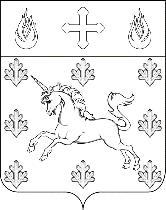 АДМИНИСТРАЦИЯПОСЕЛЕНИЯ СОСЕНСКОЕПОСТАНОВЛЕНИЕ_____24.09.2020_____№_____01-09-63/20_____О внесении изменений в Постановление администрации поселения Сосенское от 16.09.2016 № 01-09-57/6В соответствии с Федеральным законом от 06.10.2003 № 131-ФЗ «Об общих принципах организации местного самоуправления в Российской Федерации», Постановлением администрации поселения Сосенское от 30.03.2020 № 01-09-21/20 «Об утверждении Порядка разработки, реализации и оценки эффективности муниципальных программ поселения Сосенское», в целях комплексного решения проблем благоустройства, содержание объектов благоустройства на территории поселения Сосенское, улучшение внешнего вида территорииПОСТАНОВЛЯЮ:1. Внести изменения в приложение к Постановлению администрации поселения Сосенское от 16.09.2016 № 01-09-57/6 «Об утверждении муниципальной программы «Благоустройство территории поселения Сосенское» изложив приложения 1, 2.3, 2.3.1, 3.2, 4.1 к муниципальной программе «Благоустройство территории поселения Сосенское» в новой редакции, согласно приложениям 1, 2, 3, 4, 5 к данному Постановлению, соответственно. 2. Заместителю главы администрации поселения Сосенское Пензиной Р.Ф. внести изменения в план закупок и план-график на 2020 в соответствии с данным Постановлением.3. Опубликовать данное Постановление в газете «Сосенские вести» и разместить на официальном сайте органов местного самоуправления в информационно-телекоммуникационной сети «Интернет».4. Данное Постановление вступает в силу с 24.09.2020.5. Контроль за выполнением данного Постановления возложить на заместителя главы администрации поселения Сосенское Стародубцеву С.Н.ВРИО Главы администрации поселения Сосенское                                                 И.К. ЛинникПриложение 1к постановлению администрациипоселения Сосенскоеот 24.09.2020 № 01-09-63/20Приложение 1к муниципальной программе «Благоустройство территории поселения Сосенское»Объем финансовых ресурсов, необходимых для реализации муниципальной программы «Благоустройство территории поселения Сосенское»Приложение 2к постановлению администрациипоселения Сосенскоеот 24.09.2020 №01-09-63/20Приложение 2.3к муниципальной программе «Благоустройство территории поселения Сосенское»Перечень мероприятий, направленных на реализацию муниципальной программы «Благоустройство территории поселения Сосенское» Содержание объектов благоустройства в 2020 годуПриложение 3к постановлению администрациипоселения Сосенскоеот 24.09.2020 №01-09-63/20Приложение 2.3.1к муниципальной программе «Благоустройство территории поселения Сосенское»Перечень мероприятий, направленных на реализацию муниципальной программы«Благоустройство территории поселения Сосенское» Комплексное благоустройство территории в 2020 годуПриложение 4к постановлению администрациипоселения Сосенскоеот 24.09.2020 №01-09-63/20Приложение 3.2                                                                                 «Непрограммные мероприятия в области жилищно-коммунального хозяйства и благоустройства в части содержания дворовых территорий»«Непрограммные мероприятия в области жилищно-коммунального хозяйства и благоустройства в части благоустройства территории жилой застройки» в 2020 годуПриложение 5к постановлению администрациипоселения Сосенскоеот 24.09.2020 №01-09-63/20Приложение 4.1«Непрограммные мероприятия в области жилищно-коммунального хозяйства и благоустройства в части содержания дворовых территорий»«Непрограммные мероприятия в области жилищно-коммунального хозяйства и благоустройства в части содержания дворовых территорий» в 2020 году№п/пНаименование мероприятий Объем финансирования (тыс. руб.)Объем финансирования (тыс. руб.)Объем финансирования (тыс. руб.)Объем финансирования (тыс. руб.)Источник финансирования№п/пНаименование мероприятий 2018 годФакт2019 годФакт2020 годПрогноз2020 годПрогноз2021 годПрогноз2022 годПрогнозВсегоРаздел 1. Содержание объектов благоустройстваРаздел 1. Содержание объектов благоустройстваРаздел 1. Содержание объектов благоустройстваРаздел 1. Содержание объектов благоустройстваРаздел 1. Содержание объектов благоустройстваРаздел 1. Содержание объектов благоустройстваРаздел 1. Содержание объектов благоустройстваРаздел 1. Содержание объектов благоустройстваРаздел 1. Содержание объектов благоустройстваРаздел 1. Содержание объектов благоустройства1Содержание объектов благоустройства155 093,06164 298,20230 841,00230 841,00193 060,00193 060,00936 352,26Местный бюджет2Мероприятия по регулированию численности безнадзорных и бесхозяйных животных5 015,274 511,909 338,009 338,0011 000,0011 000,0040 865,17Местный бюджетИтого по разделу160 108,33168 810,10240 179,00240 179,00204 060,00204 060,00977 217,43Раздел 2. Комплексное благоустройство территорииРаздел 2. Комплексное благоустройство территорииРаздел 2. Комплексное благоустройство территорииРаздел 2. Комплексное благоустройство территорииРаздел 2. Комплексное благоустройство территорииРаздел 2. Комплексное благоустройство территорииРаздел 2. Комплексное благоустройство территорииРаздел 2. Комплексное благоустройство территорииРаздел 2. Комплексное благоустройство территорииРаздел 2. Комплексное благоустройство территории1Комплексное благоустройство территории поселения989 816,90129 700,50492 599,30492 599,30330 000,00330 000,002 272 116,70Местный бюджетИтого по разделу989 816,90129 700,50492 599,30492 599,30330 000,00330 000,002 272 116,70Раздел 3. Комплексное благоустройство территорий жилой застройки поселения Сосенское (Непрограммные мероприятия в области жилищно-коммунального хозяйства и благоустройства в части благоустройства территории жилой застройки)Раздел 3. Комплексное благоустройство территорий жилой застройки поселения Сосенское (Непрограммные мероприятия в области жилищно-коммунального хозяйства и благоустройства в части благоустройства территории жилой застройки)Раздел 3. Комплексное благоустройство территорий жилой застройки поселения Сосенское (Непрограммные мероприятия в области жилищно-коммунального хозяйства и благоустройства в части благоустройства территории жилой застройки)Раздел 3. Комплексное благоустройство территорий жилой застройки поселения Сосенское (Непрограммные мероприятия в области жилищно-коммунального хозяйства и благоустройства в части благоустройства территории жилой застройки)Раздел 3. Комплексное благоустройство территорий жилой застройки поселения Сосенское (Непрограммные мероприятия в области жилищно-коммунального хозяйства и благоустройства в части благоустройства территории жилой застройки)Раздел 3. Комплексное благоустройство территорий жилой застройки поселения Сосенское (Непрограммные мероприятия в области жилищно-коммунального хозяйства и благоустройства в части благоустройства территории жилой застройки)Раздел 3. Комплексное благоустройство территорий жилой застройки поселения Сосенское (Непрограммные мероприятия в области жилищно-коммунального хозяйства и благоустройства в части благоустройства территории жилой застройки)Раздел 3. Комплексное благоустройство территорий жилой застройки поселения Сосенское (Непрограммные мероприятия в области жилищно-коммунального хозяйства и благоустройства в части благоустройства территории жилой застройки)Раздел 3. Комплексное благоустройство территорий жилой застройки поселения Сосенское (Непрограммные мероприятия в области жилищно-коммунального хозяйства и благоустройства в части благоустройства территории жилой застройки)Раздел 3. Комплексное благоустройство территорий жилой застройки поселения Сосенское (Непрограммные мероприятия в области жилищно-коммунального хозяйства и благоустройства в части благоустройства территории жилой застройки)1Благоустройство территорий жилой застройки поселения Сосенское11 486,000,000,000,000,000,0011 486,00Патент г. Москвы2Благоустройство территорий жилой застройки поселения Сосенское3 747,000,000,000,000,000,003 747,00Софинансирование из местного бюджета 3Непрограммные мероприятия в области жилищно-коммунального хозяйства и благоустройства в части благоустройства территории жилой застройки0,0020 509,0040 685,3040 685,300,000,0061 194,30Патент г. Москвы4Непрограммные мероприятия в области жилищно-коммунального хозяйства и благоустройства в части благоустройства территории жилой застройки0,003 175,502 800,002 800,000,000,005 975,50Софинансирование из местного бюджетаИтого по разделу15 233,0023 684,5043 485,3043 485,300,000,0082 402,80Раздел 4. Непрограммные мероприятия в области жилищно-коммунального хозяйства и благоустройства в части содержания дворовых территорийРаздел 4. Непрограммные мероприятия в области жилищно-коммунального хозяйства и благоустройства в части содержания дворовых территорийРаздел 4. Непрограммные мероприятия в области жилищно-коммунального хозяйства и благоустройства в части содержания дворовых территорийРаздел 4. Непрограммные мероприятия в области жилищно-коммунального хозяйства и благоустройства в части содержания дворовых территорийРаздел 4. Непрограммные мероприятия в области жилищно-коммунального хозяйства и благоустройства в части содержания дворовых территорийРаздел 4. Непрограммные мероприятия в области жилищно-коммунального хозяйства и благоустройства в части содержания дворовых территорийРаздел 4. Непрограммные мероприятия в области жилищно-коммунального хозяйства и благоустройства в части содержания дворовых территорийРаздел 4. Непрограммные мероприятия в области жилищно-коммунального хозяйства и благоустройства в части содержания дворовых территорийРаздел 4. Непрограммные мероприятия в области жилищно-коммунального хозяйства и благоустройства в части содержания дворовых территорийРаздел 4. Непрограммные мероприятия в области жилищно-коммунального хозяйства и благоустройства в части содержания дворовых территорий1Непрограммные мероприятия в области жилищно-коммунального хозяйства и благоустройства в части содержания дворовых территорий0,000,0028 783,4028 783,400,000,0028 783,40Субсидия г.Москвы2Непрограммные мероприятия в области жилищно-коммунального хозяйства и благоустройства в части содержания дворовых территорий0,000,0039 000,6039 000,600,000,0039 000,60Софинансирование из местного бюджетаИтого по разделу0,000,0067 784,0067 784,000,000,0067 784,00№п/пМероприятия по реализации программыСрок исполненияОбъём финансирования в 2020 году(тыс. руб.)Ответственныйза выполнениеПрограммы№п/пМероприятия по реализации программыСрок исполненияОбъём финансирования в 2020 году(тыс. руб.)Ответственныйза выполнениеПрограммы№п/пМероприятия по реализации программыСрок исполненияОбъём финансирования в 2020 году(тыс. руб.)Ответственныйза выполнениеПрограммыРаздел 1. Содержание объектов благоустройстваРаздел 1. Содержание объектов благоустройстваРаздел 1. Содержание объектов благоустройстваРаздел 1. Содержание объектов благоустройстваРаздел 1. Содержание объектов благоустройстваРаздел 1. Содержание объектов благоустройства1.1Содержание объектов озеленения и цветочное оформление п. Сосенское1-4 кв-л 2020 г.164 086,00Администрация поселения Сосенское1.2Содержание дворовых территорий п. Сосенское, п. Газопровод1-4 кв-л 2020 г.32 881,00Администрация поселения Сосенское1.3Содержание обелисков в п. Сосенское1-4 кв-л 2020 г.294,00Администрация поселения Сосенское1.4Оказание услуг по дезинфектологии (дератизации, противомалярийной и акарицидной обработке) территории поселения Сосенское1-4 кв-л 2020 г.84,00Администрация поселения Сосенское1.5Закупка хозяйственных материалов и инвентаря на субботник2 кв-л 2020 г.600,00Администрация поселения Сосенское1.6Очистка опор освещения и конструкций от несанкционированных листовок в п. Коммунарка и п. Газопровод1-4 кв-л 2020 г.400,00Администрация поселения Сосенское1.7Ремонт и содержание информационных щитов в п. Сосенское1-4 кв-л 2020 г.472,00Администрация поселения Сосенское1.8Вырубка аварийных и сухостойных деревьев, удаление кустарников, борщевика, валежника на территории п. Сосенское1-4 кв-л 2020 г.2 958,00Администрация поселения Сосенское1.9Посадка деревьев на территории п. Сосенское (аллея Славы)3 кв-л 2020 г.300,002.0Содержание катков в зимний период на спортивных площадках на территории поселения Сосенское1-4 кв-л 2020 г.400,00Администрация поселения Сосенское2.1Закупка цветочной рассады, кустарников, саженцев на субботник1-2 кв-л 2020 г.600,00Администрация поселения Сосенское2.2Содержание остановочных павилионов на территории п. Сосенское1-4 кв-л 2020 г.186,00Администрация поселения Сосенское2.3Изготовление и доставка наклеек и информационных табличек для цветографического обозначения баков для накопления ТКО расположенных по адресу: п. Сосенское1-2 кв-л 2020 г.299,00Администрация поселения Сосенское2.4Исполнительные листы (судебные решения)1 кв-л 2020 г.7 858,00Администрация поселения Сосенское2.5Изготовление и актуализация паспортов озеленения1-3 кв-л 2020 г.504,00Администрация поселения Сосенское2.6Содержание дворовых территорий по адресу: п.Коммунарка, ул. Потаповская роща, д.1-7 (поставка реагентов)2-4 кв-л 2020 г.1 106,00Администрация поселения Сосенское2.7Содержание дворовых территорий по адресам: п. Коммунврка, ул. Лазурная д.6,8,10; п. Коммунарка, ул. Лазурная д.14,16; п. Коммунарка Ул. Сосенский Стан д.10; п. Коммунарка ул. Сосенский Стан д.11,13; п. Коммунарка д.7а; п. Коммунарка д.20,20а; п. Коммунарка ул. А. Монаховой д.23; п. Коммунарка Ул. Сосенский Стан д.1-3-5, ул. А. Монаховой д.6 (поставка реагента)2-4 кв-л 2020 г.1 599,00Администрация поселения Сосенское2.8Содержание дворовых территорий по адресу: п. Коммунарка, ул. Потаповская роща, д.8-18 (поставка реагента)2-4 кв-л 2020 г.524,00Администрация поселения Сосенское2.9Вывоз снега с придомовых территорий в п. Сосенское4 кв-л 2020 г.12 875,00Администрация поселения Сосенское3.0Нераспределенный остаток1-4 кв-л 2020 г.2 815,00Администрация поселения СосенскоеИтого по разделу 1:230 841,00Раздел 2. Мероприятия по регулированию численности безнадзорных и бесхозяйных животныхРаздел 2. Мероприятия по регулированию численности безнадзорных и бесхозяйных животныхРаздел 2. Мероприятия по регулированию численности безнадзорных и бесхозяйных животныхРаздел 2. Мероприятия по регулированию численности безнадзорных и бесхозяйных животныхРаздел 2. Мероприятия по регулированию численности безнадзорных и бесхозяйных животныхРаздел 2. Мероприятия по регулированию численности безнадзорных и бесхозяйных животных2.1Отлов и содержание бездомных животных1-4 кв-л 2020 г.9 338,00Администрация поселения СосенскоеИтого по разделу 2:9 338,00Всего:240 179,00№ п/пМероприятия по реализации программыСрок исполненияОбъём финансирования по годам и источникам2020 году( тыс. руб.)Ответственныйза выполнение муниципальной программы1Благоустройство территории, прилегающей к Храму в п. Коммунарка2-4 кв. 2020 г.85 160,00Администрация поселения Сосенское2Комплексное благоустройство и озеленение территории парковой зоны вблизи д. Николо-Хованское2 - 4 кв. 2020 г.91 587,00Администрация поселения Сосенское3Организация прогулочной зоны вблизи СНТ «Дубрава» в д. Николо-Хованское2 - 4 кв. 2020 г.28 000,00Администрация поселения Сосенское4Установка ледяных фигур на территории поселения Сосенское1 кв-л 2020 г.4 724,00Администрация поселения Сосенское5Проведение работ по подключению наружного освещения территории по адресу: п. Сосенское, п. Газопровод, д.1-4,6-12,14-182 -3 кв. 2020 г.6 324,00Администрация поселения Сосенское6Очистка территорий, прилегающих к водоемам в д. Столбово и д. Прокшино2 - 4 кв. 2020 г.796,00Администрация поселения Сосенское7Комплексное благоустройство озеленительной территории парковой зоны Зеленая линия (2 этап) и въездных групп от Калужского шоссе до ул. Бачуринская2 -3 кв. 2020 г.68 725,00Администрация поселения Сосенское8Устройство детской площадки вблизи СНТ «Полянка»2 -3 кв. 2020 г.3 649,00Администрация поселения Сосенское9Устройство памятного знака воинам-интернационалистам на территории Липового парка п. Коммунарка с благоустройством прилегающей территории2 -3 кв. 2020 г.2 330,00Администрация поселения Сосенское10Установка металлического ограждения вдоль проезда вблизи д.108 п. Коммунарка2 кв. 2020 г.300,00Администрация поселения Сосенское11Установка бортового камня вдоль проезда вблизи д.108 п. Коммунарка2 кв. 2020 г.117,00Администрация поселения Сосенское12Установка газонного металлического ограждения на парковке напротив д.101,105 п. Коммунарка2 кв. 2020 г.174,00Администрация поселения Сосенское13Благоустройство территории за школой № 2070 по адресу: п. Коммунарка, ул. Фитаревская, д.9А2 -3 кв. 2020 г.1 171,00Администрация поселения Сосенское14Ремонт детской площадки по адресу: п. Сосенское, д. Столбово2 -3 кв. 2020 г.4 893,00Администрация поселения Сосенское15Ремонт обелиска и прилегающей к нему территории в д. Николо-Хованское2 -3 кв. 2020 г.3 925,00Администрация поселения Сосенское16Ремонт обелиска и прилегающей к нему территории в д. Летово2 -3 кв. 2020 г.3 507,00Администрация поселения Сосенское17Устройство подъезной дороги к школе на 1100 мест по адресу: п. Сосенское, п. Коммунарка, ул. Сосенский Стан2 -3 кв. 2020 г.3 547,00Администрация поселения Сосенское18Ремонт тротуара по адресу: п. Сосенское, ул. Николо-Хованская от въезда в КП «Лесные поляны» до ЖК «Николино»2 -3 кв. 2020 г.5 307,00Администрация поселения Сосенское19Благоустройство территории, прилегающей к д.20,20а п. Коммунарка2 -3 кв. 2020 г.33 509,00Администрация поселения Сосенское20Установка знаков дорожного движения и ограждающих устройств в п. Сосенское1 кв-л 2020 г.29,00Администрация поселения Сосенское21Обустройство парковочного места для инвалидов по адресу: п. Коммунарка, ул. Лазурная, д.7, к.1 и кстройство покрытия искусственной травы возле МФЦ по адресу: п. Коммунарка, ул. А. Монаховой1 кв-л 2020 г.31,00Администрация поселения Сосенское22Поставка и установка топиарной фигуры «Медведь на задних лапах» по адресу: п. Коммунарка, ул. Липовый парк3 кв-л 2020 г.285,00Администрация поселения Сосенское23Поставка и установка топиарной фигуры «Крылатый единорог на подставке» вдоль дороги между д.6 и д.10 по ул. Александры Монаховой, п. Коммунарка3 кв-л 2020 г.225,00Администрация поселения Сосенское24Устройство временных настилов по адресу: п. Коммунарка, ул. Сосенский Стан, д.52-3 кв-л 2020 г.63,00Администрация поселения Сосенское25Устройство тротуара вдоль дороги напротив д.101 п. Коммунарка2 кв-л 2020 г.300,00Администрация поселения Сосенское26Ремонт пирса у «Конторского пруда» (со стороны шумозащитного экрана) п. Коммунарка3 кв-л 2020 г.458,00Администрация поселения Сосенское27Устройство покрытия из тротуарной плитки при входе в МФЦ по адресу: п. Коммунарка, ул. А. Монаховой, д.233 кв-л 2020 г.100,00Администрация поселения Сосенское28Устройство новигации (с указанием значимых объектов) на территории п. Сосенское3 кв-л 2020 г.3 825,00Администрация поселения Сосенское29Ремонт лестницы между д. №1 и д. № 3 п. Коммунарка, ул. Лазурная и ремонт пирса (за поликлинникой)3 кв-л 2020 г.600,00Администрация поселения Сосенское30Поставка каретки U505-0 для детского игрового оборудования - Канатная дорога (Тарзанка) J5121 кв-л 2020 г.95,00Администрация поселения Сосенское31Благоустройство территории, прилегающей к домам 11-13 по ул. Сосенский Стан, п. Коммунарка2-4 кв-л 2020 г.20 207,00Администрация поселения Сосенское32Устройство тропинки на кладбище в д. Сосенки2 кв-л 2020 г.141,00Администрация поселения Сосенское33Устройство тротуаров от д.5 Сосенский Стан до здания Префектуры ТиАНО2 кв-л 2020 г.636,00Администрация поселения Сосенское34Демонтаж мусорной площадки вблизи д.14 п. Газопровод с восстановлением благоустройства и устройству мусорной площадки вблизи д.1а п. Газопровод2-3 кв-л 2020 г.475,00Администрация поселения Сосенское35Установка ограждений из профнастила за школой №2070 по ул. Фитаревская п. Коммунарка2-3 кв-л 2020 г.236,00Администрация поселения Сосенское36Устройство тротуара по адресу: п. Сосенское, от калужского шоссе до СНТ "Коммунарка-1"3 кв-л 2020 г.596,00Администрация поселения Сосенское37Работы по ремонту тротуара по адресу: п. Сосенское, п. Коммунарка, ул. Липовый Парк д.4; по устройству тротуара по адресу: п. Коммунарка, ул. Липовый парк д.2; по устройству подъезда к АППНО по адресу: п. Газопровод д.14; по ремонту газона вблизи ОНТ "Дубровка"3 кв-л 2020 г.599,00Администрация поселения Сосенское38Ремонт обелиска в п. Сосенское, п. Коммунарка3-4 кв-л 2020 г.9 071,00Администрация поселения Сосенское39Закупка и поставка антипарковочных столбиков и бетонных полусфер в п. Сосенское2 кв-л 2020 г.299,00Администрация поселения Сосенское40Поставка цветочной рассады петунии (суфинии) для металлических вертикальных конструкций, расположенных в п. Коммунарка2 кв-л 2020 г.291,00Администрация поселения Сосенское41Поставка цветочной рассады петунии (суфинии) для конструкций, расположенных на опорах освещения в п. Коммунарка и п. Газопровод2 кв-л 2020 г.291,00Администрация поселения Сосенское42Установка ограждений из профнастила за памятником в д. Николо-Хованское и вблизи СНТ «Березка-Коммунарка 1»3 кв-л 2020 г.303,00Администрация поселения Сосенское43Установка информационных табличек для жителей п. Сосенское3 кв-л 2020 г.588,00Администрация поселения Сосенское44Устройство заездного кармана с устройством тротуара по адресу: п. Коммунарка, ул. Сосенский Стан, д.43 кв-л 2020 г.472,00Администрация поселения Сосенское45Устройство тротуара по адресу: п. Сосенское, от ЖК «Москвичка» до ул. Проектируемый проезд №70323 кв-л 2020 г.6 377,00Администрация поселения Сосенское46Устройство цветников по адресу: п. Коммунарка, вблизи домов 101-1113 кв-л 2020 г.281,00Администрация поселения Сосенское47Выполнение работ по водоотведению с территории озеленительной зоны, прилегающей к д.7 мкр.Эдальго3 кв-л 2020 г.478,00Администрация поселения Сосенское48Очистка территорий, прилегающих к водоемам, расположенным вблизи СНТ "Березка-Коммунарка" ("Утятник"), д. Макарово, д. Летово (у стадиона), покос зарослей борщевика на территории поселения3 кв-л 2020 г.880,00Администрация поселения Сосенское49Нанесение дополнительной гравировки знаков на гранитную плиту обелиска д. Летово п. Сосенское3 кв-л 2020 г.348,00Администрация поселения Сосенское50Поставка и устройство пешеходного ограждения на объекте дорожного хозяйства "Проектируемый проеезд №7099"3 кв-л 2020 г.314,00Администрация поселения Сосенское51Дополнительные мероприятия по комплексному благоустройству парковой зоны вблизи д. Николо-Хованское3-4 кв-л 2020 г.50 000,00Администрация поселения Сосенское52Разработка ПСД на выполнение работ по устройству тротуара по адресу: п. Сосенское, п. Коммунарка, вдоль ЖК "Бунин парк"2-3 кв-л 2020 г.600,00Администрация поселения Сосенское53Разработка ПСД на комплексное благоустройство территории прилегающей к СНТ «Лукоморье», СНТ «Полянка», СНТ «Дубки»2-3 кв-л 2020 г.19 646,00Администрация поселения Сосенское54Разработка ПСД на комплексное благоустройство дворовых территорий по адресу: п. Коммунарка, ул. Потаповская Роща, д.д.1-183-4 кв-л 2020 г.19 324,00Администрация поселения Сосенское55Инженерно-геодезические изыскания М 1:500, изготовление инженерно-топографических планов, нанесение линий градостроительного регулирования, дублирование красных отметок, выдача тнформации по дежурному плану для проектирования благоустройства по объектам на территории п. Сосенское1-4 кв-л 2020 г.1 753,00Администрация поселения Сосенское56Технологическое присоединение к электрическим сетям, выдача технических условий1-4 кв-л 2020 г.111,00Администрация поселения Сосенское57Подключение к наружному освещению в п. Сосенское1-4 кв-л 2020 г.219,00Администрация поселения Сосенское58Технический надзор за выполнением работ по комплексному благоустройству территории парковой зоны Зелёная линия (2 этап) и въездных групп от Калужского шоссе до ул. Бачуринская2-4 кв-л 2020 г.300,00Администрация поселения Сосенское59Технический надзор за выполнением работ по комплексному благоустройству и озеленению территории парковой зоны вблизи деревни Николо-Хованское2-4 кв-л 2020 г.300,00Администрация поселения Сосенское60Технический надзор за выполнением работ по подключению наружного освещения территории по адресу: п. Сосеское, п. Газопровод, д.1-4,6-12,14-182-4 кв-л 2020 г.182,00Администрация поселения Сосенское61Разработка проектов клористического решения фасадов памятников п. Коммунарка и памятника воинам-интернационалистам2-3 кв-л 2020 г.85,00Администрация поселения Сосенское62Корректировка проектного решения комплексного благоустройства и озеленения территории парковой зоны по адресу: п. Сосенское, вблизи д. Николо-Хованское3 кв-л 2020 г.153,00Администрация поселения Сосенское63Нераспределенный остаток1-4 кв-л 2020 г.3 287,30Администрация поселения СосенскоеИтого:492 599,30№ п/пМероприятия по реализации программыСрок исполненияОбъём финансирования в 2020 году( тыс. руб.)Общая потребность в 2020 году( тыс. руб.)1Выполнение работ по благоустройству детской площадки по адресу: п. Сосенскон, п. Коммунарка, ул. Лазурная, д.162-3 кв.л 2020 г.10 960,55 – Патент из бюджета г. Москвы;778,65 - Софинансирование из бюджета п. Сосенское;11 739,202Выполнение работ по благоустройству детской площадки по адресу: п. Сосенскон, п. Коммунарка, д.222-3 кв.л 2020 г.7 738,94 - Патент из бюджета г. Москвы;859,88 - Софинансирование из бюджета п. Сосенское;8 598,823Выполнение работ по благоустройству детской площадки и территории за ГБОУ школы до корпуса 3 п. Коммунарка, ул. Лазурная, д.42-3 кв.л 2020 г.21 508,67 - Патент из бюджета г. Москвы;1 132,04 - Софинансирование из бюджета п. Сосенское;22 640,714Нераспределенный остаток2-4 кв,л 2020 г.477,15 - Патент из бюджета г. Москвы;29,42 - Софинансирование из бюджета п. Сосенское;506,57Итого43 485,30№ п/пМероприятия по реализации программыСрок исполненияОбъём финансирования в 2020 году( тыс. руб.)Общая потребность в 2020 году( тыс. руб.)1Содержание дворовых территорий по адресу: п. Сосенское, п. Коммунарка, ул. Потаповская Роща д. 1-72-4 кв-л 2020 г.10 982,92 – Субсидия из бюджета г. Москвы;14 196,03 – Софинансирование из бюджета п. Сосенское25 178,952Содержание дворовых территорий по адресу: п. Сосенское, п. коммунарка, ул. Потаповская Роща д. 8-182-4 кв-л 2020 г.4 852,85 - Субсидия из бюджета г. Москвы;10 297,80 - Софинансирование из бюджета п. Сосенское15 150,653Содержание дворовых территорий по адресу: п. Сосенское, п. Коммунарка ул. Сосенский Стан, д. 1-3-5, ул. А. Монаховой, д. 6; ул. Соснский Стан д. 10,11,13; ул. Лазурная д. 6,8,10,14,16; п. Коммунарка, д. 20,20а,7а2-4 кв-л 2020 г.12 947,55 - Субсидия из бюджета г. Москвы;13 678,91 - Софинансирование из бюджета п. Сосенское26 626,464Нераспределенный остаток2-4 кв-л 2020 г827,90 -  Софинансирование из бюджета п. Сосенское827,90Итого67 784,00